Приложение 3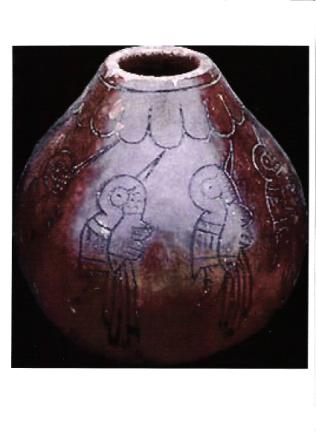 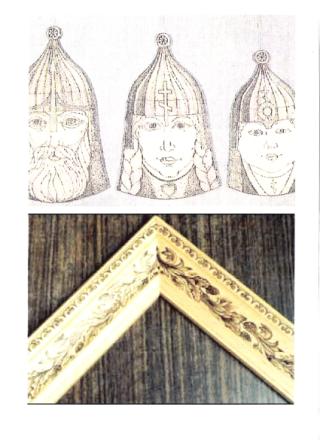 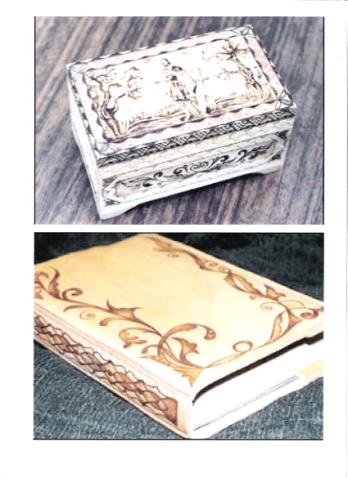 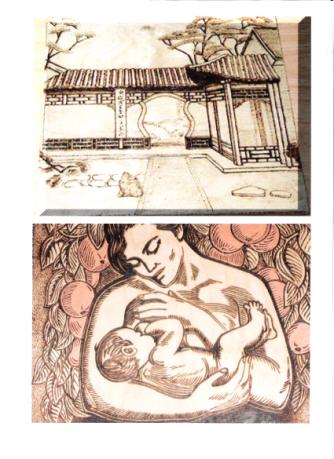 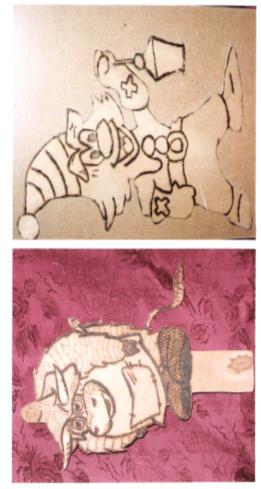 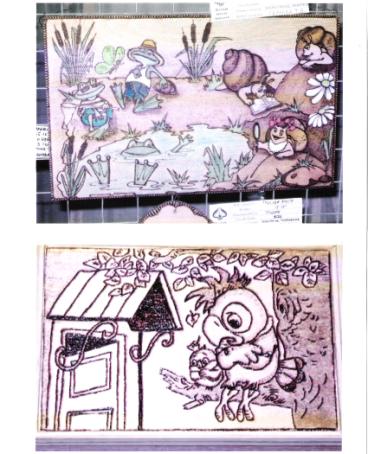 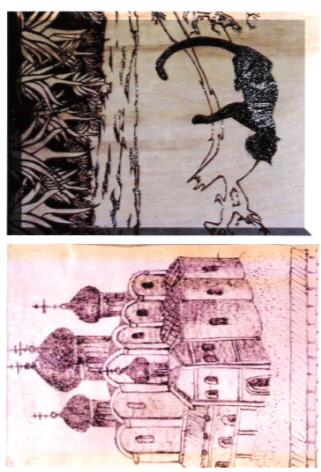 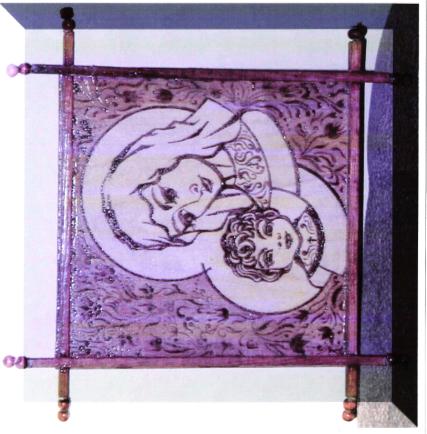 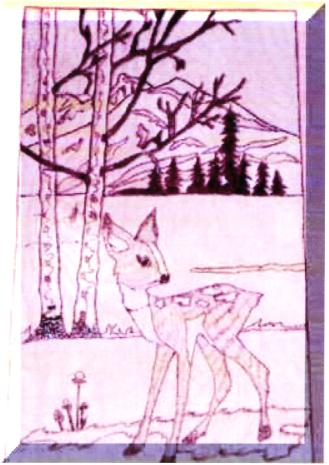 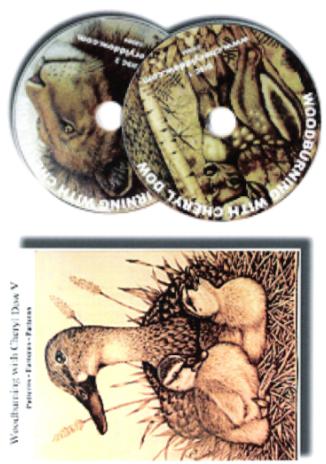 